Instructions to Authors:How to Use the TemplateManabu Youso,1 and  Michael I. Iodine*1,21University of Iodine,  101-8307, Japan2Iodine Company, 1-2-3 Narita, Chiba 116-0013, Japan(E-mail: <insert corresponding e-mail address>)These instructions provide guidelines for preparing abstracts for the 4th International Conference on Hypervalent Iodine Chemistry (ICHIC2014). If you are using Microsoft Word ver. 6.0 or a later version, use this document as a template. Otherwise, simply follow the instructions given in this document as a reference.1,2Please submit the abstract within 2 pages. Organizing committee will select oral presentations from the submittions. If you don’t like to be selected for the oral presentation, please inform us (E-mail: ichic2014@fiu-iodine.sakura.ne.jp) in the submittion.Manuscript’s StylesThese instructions are typical for the implementation of the requirements. A4-size paper. Single-spaced text in two columns of 84.0 mm, with an 8 mm gutter. Style ReferenceThe following Styles should be used for the abstract preparation. Title – The title should be the first item in the manuscript. It appears in 12-pt Times New Roman, bold type within a frame and is to be centered in the column. Author – The authors’ names should appear below the title. Do not use only initials with surnames (e.g., R. W. Atkinson) because it may make specific identification of an author difficult and cause confusion in the indexing and retrieval. Do not include professional/official titles or academic degrees. The presenter must be designated with an underline. Figures, Tables, and Equations –Remove all color from graphics. Graphical Abstract – The Graphical abstract provided the form in the next page should be submitted with the abstract.References and Notesa) F. C. Küpper, M. C. Feiters, B. Olofsson, T. Kaiho, S. Yanagida, M. B. Zimmermann, L. J. Carpenter, G. W. Luther III, Z. Lu, M. Jonsson, L. Kloo Angew. Chem. Int. Ed. 2011, 50, 11598; b) In Special issue on Hypervalent Iodine Chemistry Recent Advances and Applications , Tetrahedron Symposium-in-Print Number 150 (Eds.: S. Quidéau, T. Wirth) Tetrahedron, 2010, 66, 5727.M. Ito, I. Itani, Y. Toyoda, K. Morimoto, T. Dohi, Y. Kita, Angew. Chem. Int. Ed. 2012, 51, 12555.Submission of the abstractSubmission of the abstract should be furnished before April 1, 2014 by sending the electronic files (both word and pdf) to the following e-mail address:CORRESPONDENCE ADDRESSDr. T. Kaiho, Mr. F. AikoC/O SIS Office 1-33 Yayoi-cho, Inage-ku, Chiba 263-8522 JapanGraduate School of Engineering, Chiba UniversityE-mail: ichic2014@fiu-iodine.sakura.ne.jpGraphical AbstractTo create your abstract, type over the instructions in the template box below.
Fonts or abstract dimensions should not be changed(Example)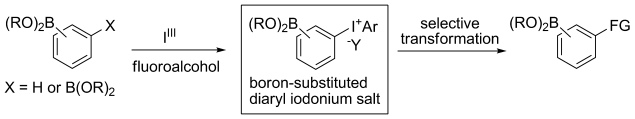 